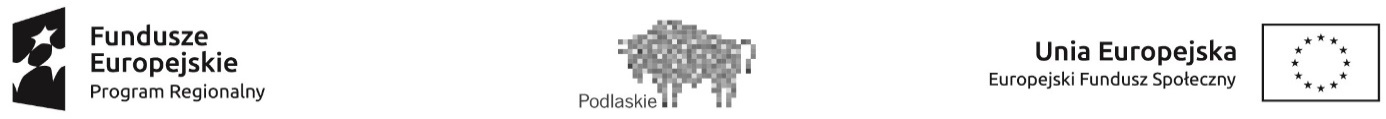 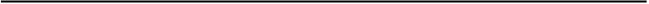 OŚWIADCZENIE PORĘCZYCIELA O WYSOKOŚCI OSIĄGNIĘTEGO DOCHODU
(dotyczy poręczyciela prowadzącego działalność gospodarczą)Ja niżej podpisany/a ......................................................................................................................................................(imię i nazwisko)zam……....................................................................................................................................................       (dokładny adres zamieszkania)PESEL ............................................................................................................................................ legitymujący się…………...……………………………………………………………………………………………………………………… (nazwa dokumentu potwierdzającego tożsamość, seria i numer)prowadzący/a działalność gospodarczą pod nazwą (pełna nazwa prowadzonej działalności gospodarczej)  …………………………………………………………………………………………………………………………………………………….……… NIP …………………………..………………..Oświadczam, że: 1. Osiągam dochód brutto z prowadzonej pozarolniczej działalności gospodarczej w wysokości: …………………………...….. zł (średnia z okresu od 01.01.2018 r. do …..……..2018 r.).2. Za 2017 r. ……………………….….. zł  zgodnie z zeznaniem PIT- 36/ PIT-36L* o wysokości osiągniętego dochodu w 2017 r. 3. Uzyskuję dochody z innych źródeł: ................................................................... ....................................................................................................................................................... (źródło i kwota dochodu - średnia brutto z 6 ostatnich miesięcy)4. Działalność nie znajduje/ znajduje* się w stanie likwidacji. 5. Działalność nie znajduje / znajduje* się w stanie upadłości.Uprzedzony o odpowiedzialności karnej wynikającej z art. 233 § 1 i § 1a kodeksu karnego oraz art. 297 § 1 i § 2 kodeksu karnego oświadczam, iż informacje zawarte w niniejszym oświadczeniu są prawdziwe. …......................................................................................... (data i czytelny podpis osoby przedstawiającej oświadczenie)*Niewłaściwe skreślić